Guide to the Campus ChatsPrepared by Dana Chandler, 2011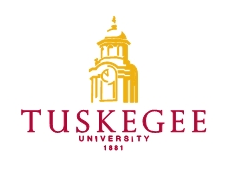 Archives©2011, Tuskegee University.  All rights reserved.TABLE OF CONTENTSCollection SummaryAdministrative InformationIndex TermsBiographyScope and ContentArrangementRestrictionsInventoryCollection SummaryCreator:	Tuskegee UniversityTitle:	Guide to the Campus ChatsDates:	1946-1973Quantity:	.333 cubic feetIdentification:Abstract:	A monthly newsletter from the President of Tuskegee Institute to the members of the Tuskegee family.Contact Information:	Tuskegee University ArchivesPhone: (334) 725-2374Fax: Email: archives@mytu.tuskegee.edu					URL: www.tuskegee.eduAdministrative InformationPreferred CitationGuide to Campus ChatsAcquisition InformationNo information availableProcessing InformationN/A Index TermsThe papers are indexed under the following headings in the Tuskegee University Library’s online catalog.  Researchers seeking materials about related subjects, persons, organizations or places should search the catalog using these headings.N/AHistoryA monthly newsletter from the President of Tuskegee Institute to the members of the Tuskegee family.Scope and Contents	N/AArrangementThe papers are arranged into one series.RestrictionsRestrictions on AccessThere are no restrictions on access to these papers.Restrictions on UseResearchers are responsible for addressing copyright issues on materials not in the public domain.InventoryBox	Folder1	1	Campus Chats December 1946-June 19511	2	Campus Chats May 1, 1951-January 19531	3	Campus Chats, February 1954-January 19561	4 	Campus Chats, November 1957-December 19591	5	 Campus Chats, January 1961-December 19631	6 	Campus Chats, January 1964-May 19691	7 	Campus Chats, June 1963-July 1973